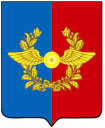 Российская ФедерацияИркутская областьУсольское районное муниципальное образованиеА Д М И Н И С Т Р А Ц И ЯГородского поселенияСреднинского муниципального образованияОт 03.11.2020 г.                              п. Средний                                         № 55П О С Т А Н О В Л Е Н И ЕО внесении изменений в муниципальную программу городского поселения Среднинского муниципального образования «Формирование современной городской среды городского поселения Среднинского муниципального образования» на 2018 - 2024 годы, утвержденную постановлением администрации городского поселения Среднинского муниципального образования от 28.12.2017 г. № 105 (в редакции от 30.12.2019 г. №102)В соответствии с приказом Министерства строительства и жилищно-коммунального хозяйства Российской Федерации от 18.03.2019 г. №162/пр «Об утверждении методических рекомендаций по подготовке государственных программ субъектов Российской Федерации и муниципальных программ современной городской среды в рамках реализации приоритетного проекта «Формирование комфортной городской среды», постановлением Правительства Иркутской области от 04.09.2020 г № 736-пп «О внесении изменений в приложение 1 к Положению о предоставлении субсидий из областного бюджета местным бюджетам в целях софинансирования расходных обязательств муниципальных образований Иркутской области на поддержку муниципальных программ формирования современной городской среды», руководствуясь статьями 23, 47 Устава городского поселения Среднинского муниципального образования, администрация городского поселения Среднинского муниципального образованияП О С Т А Н О В Л Я Е Т:Внести в муниципальную программу «Формирование современной городской среды городского поселения Среднинского муниципального образования» на 2018 - 2024 годы, утверждённую постановлением администрации городского поселения Среднинского муниципального образования от 28.12.2017 г. № 105 (с изменениями от 17.10.2018 г. № 85, от 11.03.2019 г. № 31, от 08.04.2019 г. № 40, от 30.12.2019 г. №102) (далее – Программа), следующие изменения:В строке «Объёмы бюджетных ассигнований Программы» паспорта Программы цифры «4 921,00», «550,00», заменить цифрами «9 157,31», «950,00», соответственно, слова «на 2021 год: - федерального бюджета – _________ рублей; - областного бюджета – ___________ рублей; местного бюджета – 600,00 рублей», заменить словами «на 2021 год: - федерального бюджета – 3 101,87 тыс. рублей; - областного бюджета 735,27 тыс. рублей; местного бюджета – 599,18 тыс. рублей».В разделе 8 цифры «4 921,00», «550,00», заменить цифрами «9 157,31», «950,00», соответственно, слова «на 2021 год: - федерального бюджета – _________ рублей; - областного бюджета – ___________ рублей; местного бюджета – 600,00 рублей», заменить словами «на 2021 год: - федерального бюджета – 3 101,87 тыс. рублей; - областного бюджета 735,27 тыс.руб.рублей; местного бюджета  - 599,18 тыс. рублей». В разделе 8 таблицу изложить в новой редакции:В приложении № 1/2 разделе 2 пункт 5 слово «стадион» заменить на «футбольное поле».В приложении № 1/4 пункт 4 слово «стадион» заменить на «футбольное поле».2. Опубликовать данное постановление в газете «Новости» и разместить на официальном сайте городского поселения Среднинского муниципального образования в информационно-телекоммуникационной сети Интернет.3. Настоящее постановление вступает в силу со дня его официального опубликования.4. Контроль за исполнением настоящего постановления оставляю за собой.Исполняющая обязанности главы городского поселения Среднинского муниципального образования                        Т.Е. СагитоваНаименованиепрограммыОтветственный исполнительИсточник финансированияКод бюджетной классификацииОбъем бюджетных ассигнований (тыс.руб.)Объем бюджетных ассигнований (тыс.руб.)Объем бюджетных ассигнований (тыс.руб.)Объем бюджетных ассигнований (тыс.руб.)Объем бюджетных ассигнований (тыс.руб.)Объем бюджетных ассигнований (тыс.руб.)Объем бюджетных ассигнований (тыс.руб.)НаименованиепрограммыОтветственный исполнительИсточник финансированияКод бюджетной классификации2018 г.2019 г.2020 г.2021г.2022г.2023 г.2024 г.Муниципальная программа «Формирование современной городской среды  городского поселения Среднинского муниципального образования  на 2018 - 2024 годы»Администрация городского поселения Среднинского муниципального образованияФедеральный бюджет 901 0503 721F255551 5230,000,000,003 101,870,000,000,00Муниципальная программа «Формирование современной городской среды  городского поселения Среднинского муниципального образования  на 2018 - 2024 годы»Администрация городского поселения Среднинского муниципального образованияОбластной бюджет901 0503 721F255551 5230,000,000,00735,270,000,000,00Муниципальная программа «Формирование современной городской среды  городского поселения Среднинского муниципального образования  на 2018 - 2024 годы»Администрация городского поселения Среднинского муниципального образованияМестныйбюджет901 0503 721F255551 5230,000,000,0072.720,000,000,00Муниципальная программа «Формирование современной городской среды  городского поселения Среднинского муниципального образования  на 2018 - 2024 годы»Администрация городского поселения Среднинского муниципального образованияМестныйбюджет901 0503 740 00 00220 244600,001071,00950,00526.46650,00650,00650,00Муниципальная программа «Формирование современной городской среды  городского поселения Среднинского муниципального образования  на 2018 - 2024 годы»Администрация городского поселения Среднинского муниципального образованияИТОГО600,001071,00950,004436,31650,00650,00650,00